ЧЕРКАСЬКА МІСЬКА РАДА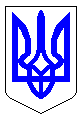 ЧЕРКАСЬКА МІСЬКА РАДАВИКОНАВЧИЙ КОМІТЕТРІШЕННЯВід 18.12.2015 № 1389Про внесення змін до рішеннявиконавчого комітетуЧеркаської міської ради від26.02.2013 № 197 «Про утворення координаційної ради з питаньпідприємництва при виконавчомукомітеті Черкаської міської ради»Відповідно до п. 7 ст. 27 Закону України «Про місцеве самоврядування в Україні», з метою проведення політики щодо розвитку малого підприємництва і реалізації державної регуляторної політики у місті Черкаси та у зв’язку з кадровими змінами, виконавчий комітет Черкаської міської радиВИРІШИВ:1. Внести зміни до рішення виконавчого комітету Черкаської міської ради від 26.02.2013 № 197 «Про утворення координаційної ради з питань підприємництва при виконавчому комітеті Черкаської міської ради», а саме: затвердити новий склад координаційної ради згідно з додатком.          2. Рішення  виконавчого  комітету  Черкаської міської  ради  від 03.03.2015  № 236 «Про внесення змін до рішення виконавчого комітету Черкаської міської ради від 26.02.2013 № 197 «Про утворення координаційної ради з питань підприємництва при виконавчому комітеті Черкаської міської ради» вважати таким, що втратило чинність.3. Контроль за виконанням рішення покласти на директора департаменту економіки та розвитку Черкаської міської ради Удод І.І.Міський голова                                                                                     А.В. БондаренкоПерший заступник міського головиз питань діяльності виконавчих органів ради                                             Т.В. ХвильДодаток  ЗАТВЕРДЖЕНОрішення виконавчого комітетувід__________№_______СКЛАДкоординаційної ради з питань підприємництва при виконавчому комітетіЧеркаської міської радиДиректор департаменту економіки та розвитку                                                                                             І.І.УдодГолова                координаційної радиБондаренко Анатолій  -Васильовичміський головаЗаступник голови координаційної радиОвчаренко Станіслав  -      Анатолійовичзаступник міського голови з питань виконавчих органів ради Секретар координаційної ради      -Павлівнаголовний спеціаліст відділу стратегічного   розвитку управління економічного розвитку департаменту економіки та розвитку  Члени :Харенко Тетяна           - Іванівназаступник директора департаменту фінансовоїполітики         -Василівназавідувач сектором торгівлі департаменту економіки та розвиткуДавиденко Олександр - Григоровичначальник управління інспектування департаменту архітектури, містобудування та інспектуванняМусієнко Вікторія       -  Анатоліївнаперший заступник начальника – адміністратор управління надання адміністративних послугдепартаменту управління справами та юридичного забезпеченняБас Петро                     -    Михайловичначальник Черкаського міськрайонного відділу Управління Держтехногенбезпеки у Черкаській області (за згодою)Коваль Олег                -       Михайловичголова комісії з реорганізації, заступник начальника ДПІ у м. Черкасах ГУ Міндоходів у Черкаській області (за згодою)Міронова Людмила     -Геннадіївна                      начальник другого відділу досліджень розслідувань Черкаського обласного територіального відділення Антимонопольного комітету України (за згодою)Денисенко Руслан       -Олександрович                   заступник начальника відділу протидії злочинності у фінансовій сфері та галузях економіки управління захисту економіки в Черкаській області ДЗЄ НП України (за згодою)Ракова Ольга                -Федорівнаголова Черкаської міської профспілкової організації Черкаської обласної профспілки «Солідарність» (за згодою)Волошин Анатолій      -Борисовиччлен профспілкового комітету профспілки «Солідарність»       (за згодою)Марунич Володимир   - Григоровичголова споживчого товариства «Центральний ринок міста Черкаси» (за згодою)Крохін Сергій               -  Анатолійовичдиректор товариства з обмеженою відповідальністю «Авторинок» (за згодою)Калюх Світлана           -Михайлівнаголова Черкаського регіонального відділення Спілки підприємців, малих, середніх і приватизованих підприємств України (за згодою)Кіркіна Ірина                -Анатоліївнадиректор товариства з обмеженою відповідальністю «Консалтингове агентство «Персонал» (за згодою)Гафіяк Олександр        -    Юрійовичдиректор товариства з обмеженою відповідальністю «Медіт–М», член Черкаського обласного союзу промисловців і підприємців (за згодою)Чемерис Олександр     -Володимировичприватний підприємець, член Черкаського обласного союзу промисловців і підприємців (за згодою)Хмельницька                -Світлана Іванівнаприватний підприємець, член ревізійної комісії організації роботодавців Черкаської області(за згодою)Чернявський Петро     -Олексійовиччлен громадської організації «Союз промисловців і підприємців міста Черкаси»       (за згодою)Рекун Анатолій            -Івановичспівголова Черкаського бізнес-клубу (за згодою)Чепелуха Віталій         -Григоровичспівголова Черкаського бізнес-клубу (за згодою)